Chvilka v písničkou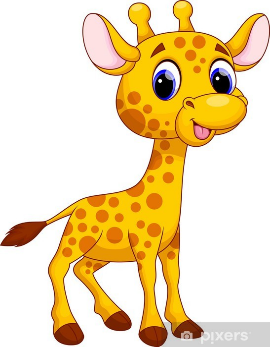 Můžete si pustit písničku od Míši Růžičkové Žirafátko a zatančit si. Odkaz: https://www.youtube.com/watch?v=oi1i_NfNz_ETaké se můžete naučit s dětmi písničku od pana Svěráka a pana Uhlíře Krávy, krávy. Pokud neznáte, tak text je velmi jednoduchý (viz. odkaz na youtube).Odkaz: https://www.youtube.com/watch?v=ECVThiZaWJUTaké si s dětmi můžete zopakovat a zazpívat písničku Travička zelená.Travička zelená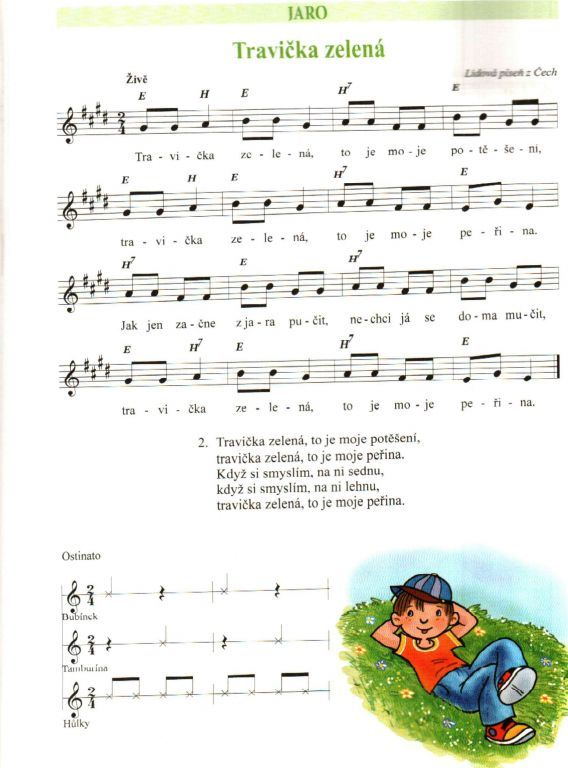 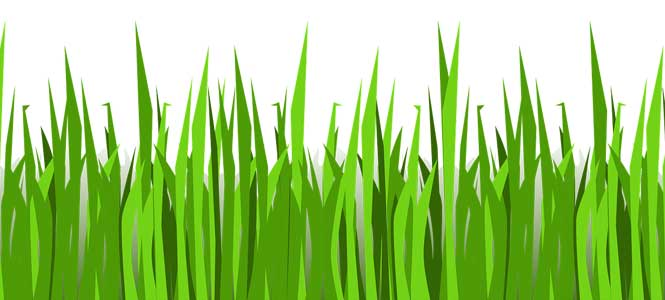 